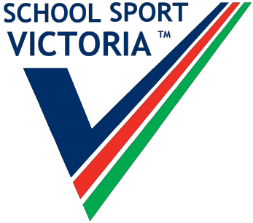 Sovereign Division Basketball ChampionshipsTuesday 14th March 2017, Minerdome Ballarat Event convenor – Chloe Dew (SSV Sovereign Division Coordinator)Please register your school upon arrival All games will consist of 2 x 8 minute halves, 2 minute half time and 2 minute changeoverPlease note the clock will not stop for time out or fouls. Games must start on time, therefore if you are late to a game you may risk penalties. Schools are required to provide a score keeper for each game they play (the score keepers from both teams will sit together at the scoring bench to ensure the score is accurate). Accurate score sheets are to be checked by referees at the conclusion of games and returned to the recording desk (located at court 1) within 5 mins of games concluding. Ladders will be posted at the recording desk (located at court 1) at the end of each round.  Boys Pool 1Boys Pool 2Girls Pool 1Girls Pool 2Black Hill A (BHPS A) Alfredton B (APS B) Ballarat Grammar B (BG B) Clarendon A (BCC A) Bunninyong B (BPS)Gordon A  (GPS A)Pleasant Street (PSPS)Delacombe (DPS)Ballarat Grammar A (BG A)Clarendon B (BCC B)Ballarat North (BNPS)Alfredton A (APS A)Black Hill B (BHPS B)Bunninyong A (BPS A)Gordon B (GPS B)Forest Street (FSPS)Alfredton A  (APS A) Ballarat Grammar A (BG A)Ballarat North (BNPS)Black Hill B (BHPS B) Bunninyong A (BPS A) Pleasant Street (PSPS)Clarendon A (BCC A)Ballarat Grammar B (BG B) Black Hill A (BHPS A) Bunninyong B (BPS B) Delacombe (DPS) Forest Street (FSPS)Gordon A (GPS A)Court 1Court 2Court 3Court 49:15am BHPS A v BG B BG A  v FSPS  BG A v BNPS BHPS A v BG B 9:35am PSPS v BCC A BCC B  v BNPS APS A v BHPS BBCC A v DPS 9:55am GPS A v APS B APS A v BHPS B BPS A v PSPSFSPS v GPS A 10:15am DPS v BPS B  GPS B v BPS A BG A v BHPS BBHPS A  v BCC A 10:35am BHPS Av PSPS BG A  v BCC B  BNPS v BPS ABG B v DPS 10:55am BG B v BCC A FSPS  v BNPS APS A v PSPS GPS A v BPS 11:15am GPS A v DPS APS A v GPS B BG A v PSPS BHPS A  v DPS 11:35am APS B v BPS B  BHPS B v BPS A BNPS v BHPS B BG B v BPS 11:55am BHPS A v GPS A BG A  v APS A APS A v BPS A BCC A v FSPS 12:15pm BG B v APS B FSPS  v BHPS BBG A v BPS A BHPS A v BPS 12:35pm PSPS v DPSBCC B  v GPS A BHPS B v PSPS BCC A v GPS A 12:55pm BCC A V BPS BBNPS V BPS ABNPS v APS ABG B v FSPS 1:15pm BHPS A v BPS B  BG A  v BPS A BNPS v APS A (Boys) GPS A v DPS1:35pm BG B v DPS FSPS  v GPS B BCC A v GPS A (Boys)BPS v FSPS1:55pm PSPS v APS B BCC B  v BHPS B 2:20pm Boys Pool A Winner V Pool B Winner Girls Pool A Winner V Pool B Winner